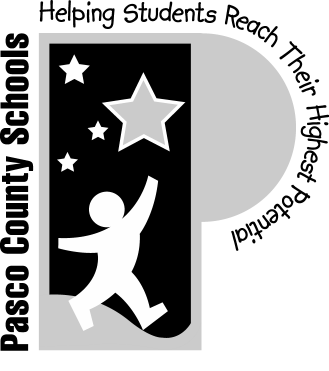 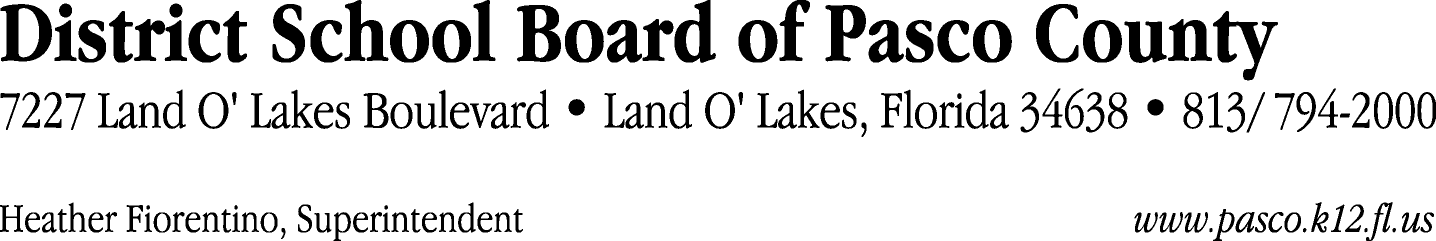 Finance Services Department813/ 794-2294	Fax:  813/ 794-2266727/ 774-2294	TDD:  813/ 794-2484352/ 524-2294						MEMORANDUMDate:	September 17, 2012To:	School Board Members	From:	Joanne Millovitsch, Director of Finance Re:	Attached Warrant List for September 18, 2012Please review the current computerized list. These totals include computer generated, handwritten and cancelled checks.Warrant numbers 850384 through 850449	755,809.38Amounts disbursed in Fund 410	21,485.44Amounts disbursed in Fund 110	671,359.82Amounts disbursed in Fund 421	38,947.57Amounts disbursed in Fund 422	6,551.18Amounts disbursed in Fund 714	246.61Amounts disbursed in Fund 921	10,938.03Amounts disbursed in Fund 140	2,117.24Amounts disbursed in Fund 434	469.44Amounts disbursed in Fund 792	231.03Amounts disbursed in Fund 424	57.75Amounts disbursed in Fund 425	238.63Amounts disbursed in Fund 432	46.33Amounts disbursed in Fund 711	1,307.15Amounts disbursed in Fund 713	619.30Amounts disbursed in Fund 130	1,165.66Amounts disbursed in Fund 795	28.20Confirmation of the approval of the September 18, 2012 warrants will be requested at the October 2, 2012 School Board meeting.